湖北文理学院网上竞价采购文件项目编号：HBWLXYCZ-1项目名称：湖北文理学院图书馆中央空调维修采购项目采购人：湖北文理学院编制时间：2024年4月目	录网上竞价采购邀请函根据湖北文理学院采购工作安排，湖北文理学院采购与招投标管理中心对本项目组织网上竞价采购采购。欢迎符合资格条件的供应商报价。一、项目概况1、项目编号：HBWLXYCZ-12、项目名称：湖北文理学院图书馆中央空调维修采购项目3、预算总额：24.35万元4、供货期：中标公告发布之日起15个日历日。5、采购内容：本次采购分1 个包。采购内容如下，具体技术及商务要求详见本项目采购文件第三章内容。供应商总报价不得超过该项目最高限价。是否接受联合体投标：否。是否接受进口产品投标：否。二、供应商资格要求总体要求1、 具备《中华人民共和国政府采购法》第二十二条规定的条件：2、 未被列入“信用中国”网站(www.creditchina.gov.cn)失信被执行人、重大税收违法案件当事人名单、政府采购严重违法失信行为记录名单和“中国政府采购”网站（www.ccgp.gov.cn）政府采购严重违法失信行为记录名单中（以开标当天查询结果为准）；3、 提供供应商参加政府采购活动前 3 年内在经营活动中没有重大违法记录的书面声明（格式要求详见第五章相关格式）；4、 如国家法律法规对市场准入有要求的还应符合相关规定；5、 本次招标不接受联合体投标，不允许将部分项目分包和转包；资格要求为本次项目供应商应具备的基本条件，参加网上竞价报价的供应商必须满足资格要求中的所有条款，并按照相关规定在响应文件中递交资格证明文件。三、网上竞价文件获取自公告发布之日起，投标人可点击公告后面的附件，免费获取文件。四、递交报价文件的截止时间及网上竞价时间本项目为网上投标。请投标人按下列方式操作：1、打开湖北文理学院采购与招投标管理中心网站（http://bids.hbuas.edu.cn），点击网页右上端“用户注册”，按要求进行注册，待管理员审核后可往下进行。已注册用户请略过此步。注册过程中如果有疑问，请点击网页右上端“在线技术支持”寻求帮助。2、请投标商于2024年4月25日10:00时前，将投标文件完整地用彩色扫描制作成一份PDF文档，以附件形式上传到系统中。仅在系统中报价未提供投标文件PDF版的，投标无效。在采购系统中多次上传附件时，仅有最后一次的附件有效，且系统仅保存最后一次上传的附件。多次上传的，前面上传的附件会被后面上传的附件覆盖。所以，请投标商在上传文件时，将文件制作成一份PDF文档上传。若因此造成投标文件不完整的，由投标商自行负责。五、网上竞价采购地点网上竞价地点：湖北文理学院致远楼。地址：湖北省襄阳市襄城区隆中路296号。六、采购人联系方式采 购 人：湖北文理学院地	址：湖北省襄阳市襄城区隆中路296号联系 人：曾老师电	话：13507288885第二章供应商须知一、供应商须知前附表供应商应仔细阅读网上竞价文件的第二章“供应商须知”，下面所列资料是对“供应商须知”的具体补充和说明。如有矛盾，应以本表为准。二、供应商须知适用范围本网上竞价采购文件适用于本网上竞价采购邀请函中所述项目的货物及相关服务的采购。定义“采购人”是指:湖北文理学院。“监管部门”是指: 湖北文理学院纪检监察部门。合格的供应商符合《政府采购法》第二十二条规定的供应商。符合本《网上竞价采购文件》供应商须知前附表规定的供应商。合格的货物和服务“工程”是指建设工程，包括建筑物和构筑物的新建、改建、扩建及其相关的装修、拆除、修   缮等。“货物”是指各种形态和种类的物品，包括原材料、燃料、标的、产品等。采购文件中未特别   注明的，均应采购本国境内货物。“服务”是指是指除货物（指各种形态和种类的物品，包括原材料、燃料、标的、产品等）和   工程（指建设工程，包括建筑物和构筑物的新建、改建、扩建及其相关的装修、拆除、修缮等）以外的其他政府采购对象。网上竞价采购费用供应商应承担所有与准备和参加网上竞价采购有关的费用。不论网上竞价的结果如何，采购人均无义务和责任承担这些费用。本网上竞价采购文件的解释权在湖北文理学院。报价文件编制基本要求及递交报价文件的数量：见供应商须知前附表。报价文件的制作：供应商应认真阅读本网上竞价采购文件，按网上竞价采购文件的要求编制报价文件，对本网上竞价采购文件的商务要求和技术条款作出实质性的响应和答复。报价文件应按本网上竞价采购文件的全部内容包括所有的补充通知及附件进行编制。如因供应商只填写和提供了本网上竞价采购文件要求的部分内容和附件，而给评审造成困难，其可能导致的结果和责任由供应商自行承担。报价文件的密封：报价文件必须密封，并须在密封件启封处加盖公章。（网络投标不适用）报价文件的有效期：递交报价文件的截止时间起 90 日历日报价文件的签署：报价文件须由参加报价供应商的法人代表或法定代表授权人在网上竞价采购文件规定签名、盖章处逐一签名和加盖公章。否则，其报价文件无效。报价文件应尽量避免涂改、行间插字或删除，若出现上述情况，改动之处须加盖单位公章且由供应商的法定代表人或其正式授权的代表签字或盖章。签字或盖章的具体要求见供应商须知前附表。报价文件因字迹潦草或表达不清所引起的后果由供应商负责。除网上竞价采购文件的技术规格中另有规定外，计量单位应使用中华人民共和国法定计量单位。报价及付款结算要求报价的价格构成：见供应商须知前附表。供应商投标报价超过预算，其该包投标为无效投标。6.3   参加网上竞价采购的供应商以低于市场正常价格等恶意竞价方式获得采购合同，导致不能履行合同约定、影响采购需求实现的，采购人将依法对该供应商采取惩戒措施，限制该供应商三年内不得进入采购人采购市场。采购需求一、货物清单及技术要求1、确保机组运行安全可靠，各种重要的元器件均应有保护系统。所有设备必须是通过ISO90001质量体系认证和ISO14001环保体系认证的生产厂家制造的全新的产品。提供必要的国家相关机构出具的产品认证，以证明所提供的产品符合国家相关标准。2、有关设备无论在运送、安装期间，应采取正确的保护措施，以确保有关设备在货物到岸前无破损。3、所有用作消音及保温的材料不可含有石棉或石棉产品必须符合当地消防阻燃要求。4、机组及配件尺寸的选用及安装须与建筑布局及现有吊顶相匹配，以减小对现有环境的破坏。5.两台机组同时满足图书馆A区A101自习室2楼校史馆及B区3楼报告厅空调使用。6.安装方案及设备安装地点不能影响图书馆整体美观及不能影响学生安全。7.采购预算详见下表，响应报价超过采购预算的，其响应文件将被否决；8.供应商提供的方案合理性及最终报价将决定成交结果。9.供应商若使用原有空调管网，需进行全面排查，确保正常使用，或重新制订管网安装方案。10、确保机组运行安全可靠，各种重要的元器件均应有保护系统。所有设备必须是通过ISO90001质量体系认证和ISO14001环保体系认证的生产厂家制造的全新的产品。提供必要的国家相关机构出具的产品认证，以证明所提供的产品符合国家相关标准。11、有关设备无论在运送、安装期间，应采取正确的保护措施，以确保有关设备在货物到岸前无破损。12、所有用作消音及保温的材料不可含有石棉或石棉产品必须符合当地消防阻燃要求。13、机组及配件尺寸的选用及安装须与建筑布局及现有吊顶相匹配，以减小对现有环境的破坏。说明：采购需求中涉及品牌、型号、规格、尺寸、重量及图片等均为参考，供应商可提供同等档次或更高档次产品，并提供相应技术参数证明其符合采购需求。注意事项：请投标商在报价时，一定要按“第五章 报价文件格式”之“（五）分项报价表”的格式报价，否则可能会影响投标结果。采购清单及技术要求商务要求1、交货期：中标公告发布之日起15个日历日，质保期至少为 3 年。2、交货地点：采购人指定地点3、付款方式：①采购方不支付预付款，据实结算。②	货到、安装、验收合格后，以最终用户的收货证明、验收报告以及中标方提供的发票等证明为依据，采购方及时办理付款手续，政府财政部门直接将全部货款支付给中标方。遇到特殊情况，付款将相应延迟。③	中标方必须按国家有关财税规定开具正规发票。4、项目总报价：所供标的为交钥匙工程，投标报价包括送货、安装、调试、培训等费用，报价单位为：人民币。5、安装验收：送货至采购人指定安装地点后免费安装，免费调试。采购标的需实现的主要功能或者目标：清除现有故障问题；消除全部设备的安全隐患；校内网络监控系统正常运转。更换的设备应具备稳定可靠的性能，应符合相关的质量标准和规定。服务包括处理当前设备故障及对整个系统的安全隐患排查等。产品经采购方验收合格，并由各使用单位验收签字认可。6、质量及售后服务要求供应商必须保证为本项目提供的产品是满足国家相关标准的合格的全新产品；质保期：具备完善的技术支持和售后服务能力验收合格后三年内免费保修。需保障机器无故障连续工作一个月以上。质保期内若机器有硬件故障，响应时限不＞1小时，并在4小时内到达现场实施维修。故障维修中，小修＞24小时，大修＞72小时，每逾期一次，中标人须向采购人支付违约金1000元。维修完成后填写《维修记录单》交采购人验收。如受恶劣天气影响、其他不可抗力因素影响、或所需配件须订制采购，须远程发货影响等特殊情况，由采供双方另行商定。中标人有免费向采购人提供技术咨询服务的义务。成交供应商在与采购人签订合同之前，应向采购人缴纳合同金额5%的履约保证金。供应商安装完成并验收合格，履约保证金在经采购单位确认成交供应商已正确履行合同内容后无息退还。7、验收采购人将组织相关人员及专家对采购项目进行验收，验收意见作为验收书的参考资料存档备查，验收将严格按照竞价采购文件的规定和响应文件的响应及承诺执行，验收不合格的将根据合同有关条款进行处理。供应商可在售后服务方案中自行填报验收方案、奖惩处罚措施及承诺。第四章网上竞价采购程序及评定成交标准一、网上竞价采购程序（一）成立网上竞价采购小组湖北文理学院将组织网上竞价采购小组，网上竞价采购小组由有关专家3人以上的单数组成。网上竞价采购小组应当对采购项目的价格构成和评定成交的标准等事项作出规定。（二）邀请参加网上竞价采购的供应商根据采购需求，通过发布公告的方式，邀请不少于3家符合相应资格条件的供应商。（三）网上竞价网上竞价采购小组要求参加网上竞价采购的供应商一次报出不得更改的价格。（五）中小企业如符合工信部联企业〔2011〕300 号文中对中小企业划型标准的，需提供本单位的《中小企业声明函》（详见附件）及企业相关证明材料。经评委会审核确认投标人符合工信部联企业〔2011〕300 号文中对中小企业划型标准的，将根据财库〔2020〕46号文的相关规定在评定时对小型和微型企业产品的价格给予 6% 的扣除后的价格参与评审。（六）节能环保按照《财政部 发展改革委 生态环境部 市场监管总局 关于调整优化节能产品、环境标志产品政府采购执行机制的通知》（财库〔2019〕9 号）/《关于印发环境标志产品政府采购品目清单的通知》（财库〔2019〕18 号）/《关于印发节能产品政府采购品目清单的通知》（财库〔2019〕19 号）/《市场监管总局关于发布参与实施政府采购节能产品、环境标志产品认证机构名录的公告》（2020年第 16 号）文件执行。如供应商投标产品符合以上文件的政策支持，须提供产品认证证书（合格有效时间内的）或节能产品查询 （http://www.ccgp.gov.cn/search/jnqdchaxun.htm）/环境标志产品查询（http://www.ccgp.gov.cn/search/hbqdchaxun.htm）查询结果截图。经评委会审核确认供应商投标产品符合以上政府采购政策的，给予该项投标产品所占价格的 1% 的价格扣除，用扣除后的价格参与评审。上述政府采购政策优惠须经评标委评审后执行，未提供单独分项报价或证明资料不全的不给予价格扣除。同一项目包内的节能产品价格扣除只对属于节能产品政府清单内的非强制类产品进行， 强制类产品已作为投标时强制性要求不再给予价格扣除。同时被认证为节能产品和环境标志产品的不重复享受价格扣除。经评委会审核确认供应商竞标产品在清单内，符合政策支持要求的，在价格相等条件下优先采购。二、确定成交供应商在满足网上竞价采购文件要求的前提下，网上竞价采购小组将根据符合采购需求、质量和服务相等且报价最低的原则确定成交供应商。如果报价相同的情况下，由评审委员会根据综合响应优劣情况推荐成交候选供应商排序。三、废标条款属于下列情况之一者为废标：(一)供应商未按本网上竞价采购文件要求提供相关资格证明文件；  (二)报价文件未按网上竞价采购文件规定要求签署、盖章；(三)供应商竞标总报价超过了本项目采购预算，或未按采购文件报价要求进行报价；   (四)报价文件或提出了采购方不能接受的条款的；(五)是否实质响应网上竞价文件的各项技术及商务要求，并逐条说明响应的具体指标参数；(六)供应商发生影响采购公正的违法、违规行为；(七)供应商出现网上竞价文件规定的其他竞标被拒绝的情况。四、成交的标准必须符合下列各项条件：(一)供应商全部实质性响应本网上竞价采购文件的各项要求；(二)供应商具备生产、提供项目所需产品、服务的综合能力；(三)供应商满足本网上竞价采购项目的技术及交货（工期）要求，能保证质量，确保项目按时实施；(四)供应商的报价文件完整齐全； (五)供应商报价最低；(六)供应商能提供最佳服务。第五章报价文件格式报价文件采购项目编号： 采购项目名称： 采 购 内 容：供应商名称：日	期：年月日报价文件目录根据采购文件第五章提供的格式编写目录，目录须标注页码，同时为方便评审，须在目录前填写响应文件导读表，目录和导读表便于评委在评审时有效查找响应文件的响应情况，请各投标人认真编写填报。湖北省政府采购供应商信用承诺书（报名供应商必须填写并加盖公章）市场主体名称：（请在此填写公司名称）证件类型：统一社会信用代码证件号码：（请填写公司统一社会信用代码）行政区划代码：420000主管部门：湖北省财政厅承诺内容：为维护公开、公平、公正的政府采购市场秩序，树立诚实守信的政府采购供应商形象，本单位自愿做出以下承诺：一、承诺本单位严格遵守国家法律、法规和规章，全面履行应尽的责任和义务，全面做到履约守信，具备《政府采购法》第二十二条第一款规定的条件。二、承诺本单位提供给注册登记部门、行业管理部门、司法部门、行业组织以及在政府采购活动中提交的所有资料均合法、真实、有效，无任何伪造、修改、虚假成份，并对所提供资料的真实性负责；三、承诺本单位严格依法开展生产经营活动，主动接受行业监管，自愿接受依法开展的日常检查；违法失信经营后将自愿接受约束和惩戒，并依法承担相应责任；四、承诺本单位自觉接受行政管理部门、行业组织、社会公众、新闻舆论的监督；五、承诺本单位将按照《湖北省社会信用信息管理条例》要求，向社会公示信用信息；六、承诺本单位自我约束、自我管理，重合同、守信用，不制假售假、商标侵权、虚假宣传、违约毁约、恶意逃债、偷税漏税、价格欺诈、垄断和不正当竞争，维护经营者、消费者的合法权益；七、承诺本单位在信用中国（湖北）网站中无违法违规、较重或严重失信记录；八、承诺本单位提出政府采购质疑和投诉坚持依法依规、诚实信用原则，在全国范围12个月内没有三次以上查无实据的政府采购投诉；九、根据政府采购相关法律法规的规定需要作出的其他承诺：                                十、承诺本单位若违背承诺约定，经查实，愿意接受行业主管部门和信用管理部门相应的规定处罚，承担违约责任，并依法承担相应的法律责任。自愿按照《湖北省社会信用信息管理条例》规定，违背承诺约定行为作为失信信息，记录到省社会信用信息服务平台，并予公开。十一、承诺本单位同意将以上承诺事项上网公示。                  承诺单位（盖章）：                  法定代表人（负责人）：                  承诺日期：注：法定代表人或负责人、主体名称发生变更的应当重新做出承诺。（一）报价书湖北文理学院：依据贵方（采购项目名称）（采购编号）（包号）项目招标采购服务的竞标邀请，我方代表（姓名、职务）经正式授权并代表供应商（供应商的全称、地址）提交下述报价文件。同时进行如下承诺、声明：我公司在参加本次政府采购活动前3年内在经营活动中没有重大违法记录；我公司在本报价文件中所提供的全部资格证明文件均真实有效，我方承诺对其真实性负责并承担相应后果；我公司在本报价文件中所响应的内容均将成为签订合同的依据，并承诺按响应内容提供相应服务；其它承诺：如有的话，可自行填写； 在此，我方宣布同意如下：已详细审查全部采购文件及补充通知等文件（如果有的话），我们完全理解并对此无异议。本报价文件的有效期为自开标之日起90日历天。同意提供按照贵方可能要求的与其竞标有关的一切数据或资料。与本采购有关的一切正式往来信函请按如下地址邮寄或传真： 通讯地址：传	真：电	话： 电子邮件：法定代表人或委托代理人签字： 供应商名称（公章）：日  期 ： 开户银行： 账号/行号：（二）报价表说明：（1）人民币报价。（2）此表除保留在响应文件中外。供应商法定代表人或法定代表人授权代表签字：		供应商名称（签章）：	时	间：	年	月	日（三）法定代表人授权书湖北文理学院：兹授权同志为我公司参加贵单位组织的（项目名称）（包号）	采购活动的竞标代表人，全权代表我公司处理在该项目采购活动中的一切事宜。代理期限从年月日起至年 月日止。授权单位（签章）：法定代表人（签字或盖章）： 签发日期：年 月日附：代理人工作单位： 职务：性别：身份证号码：（四）组织机构及企业状况供应商法定代表人或法定代表人授权代表签字：	供应商名称（签章）：					时	间：	年	月	日（五）分项报价表：说明：所有价格均用人民币表示，单位为元，精确到个数位。分项报价总计价格必须与《报价表》报价一致。如果不提供详细的竞标分项报价将被视为没有实质性响应网上竞价采购文件。供应商必须按此表格式中的对应栏目内容填写，若需增加栏目，请在栏目“其他”中填写，并作详细说明。供应商法定代表人或法定代表人授权代表签字：	供应商名称（签章）：	时	间：	年	月	日（六）技术（商务）响应、偏离说明表说明：技术部分与商务部分应分别填写，供应商应对照网上竞价文件“第三章 采购项目技术规格、参数及要求”，逐条说明所提供货物和服务已对网上竞价文件的技术规格和商务要求做出了实质性的响应，并申明与技术规格条文、商务要求的偏离和例外。特别对有具体参数要求的指标，供应商必须提供所投货物的具体参数值。如果仅注明“符合”、“满足”或简单复制网上竞价文件要求，将可能导致竞标被拒绝。供应商法定代表人或法定代表人授权代表签字：	供应商名称（签章）：					时	间：	年	月	日（七）其他应提交的文件一、 资格证明文件供应商应提交证明其有资格参加报价和成交后有能力履行合同的文件，并作为其响应文件的一部分，应包括的内容：营业执照等证明文件；财务状况报告，依法缴纳税收和社会保障资金的相关材料；具备履行合同所必须的标的和专业技术能力的证明材料；具备法律、行政法规规定的其他条件的证明材料；符合本文件第一章第二款要求的证明资料。除上述要求的资格证明文件外，如国家法律法规对市场准入有要求的还应提交相关资格证明文件。   二、 货物技术、服务文件其他需要说明的问题（八）无重大违法记录声明湖北文理学院：我方在此声明，我方在参加本次政府采购活动前三年内，在经营活动中没有以下重大违法记录：我方因违法经营被追究过刑事责任；我方因违法经营被责令停产停业、吊销许可证或者执照；我方因违法经营被处以较大数额罚款等行政处罚。随本声明附上我方参加本次政府采购活动前 3 年内发生的诉讼及仲裁情况表以及相关的法律证明文件供贵方核验。我方保证上述信息的完整、客观、真实、准确，并愿意承担我方因提供虚假材料谋骗取成交、成交所引起的一切法律后果。特此声明！供应商（供应商）：	（盖单位章） 法定代表人或其委托代理人：		（签字）	年 	月 	日参加本次政府采购活动前3年内发生诉讼及仲裁情况表注：发生的诉讼和仲裁情况仅限于供应商败诉的，且与经营活动有关的案件，不包括调解结案的案件。与经营活动有关，但尚未裁决或终审判决的案件请单独另附《情况说明》（说明内容：案件当事人、基本案情）。项目概况：湖北文理学院图书馆中央空调维修采购项目的潜在供应商在湖北文理学院采购与招投标管理中心网站（http://bids.hbuas.edu.cn）上获取采购文件，并于 2024年4月25日10点（北京时间）前在湖北文理学院采购与招投标管理中心网站（http://bids.hbuas.edu.cn）上提交响应文件，超时系统自动关闭。序号标的名称单位数量1模块机组台22离心式循环水泵台33断路器修复套14无缝管安装米供应商可依据设备需要自行选择5电力接入米暂定1006电源控制柜个1条款号条款名称编列内容1递交报价文件线上投标，不接受现场递交文件。中标公告发布后，请中标供应商将投标文件纸质版（一式两份，内容必须与投标时的PDF文档一致，需胶装）快递至以下地址：收件地址：湖北省襄阳市隆中路296号，湖北文理学院致远楼102室收件人：刘老师电话：0710-3592319请用顺丰快递，并付清快递费用。未中标供应商也可按上述要求向采购人递交投标文件，以备存档。2响应报价供应商在本次采购报价应为固定总价，供应商的报价应包含为完成本采购文件提出的货物或服务等全部相关工作所有可能发生的费用，即总报价为“交钥匙”价。成交供应商将负责项目全部设备的购置、安装、打孔、调试、培训及其他售后服务等全部相关工作。在合同实施过程中可能还将发生的如配套工程费、材料费、报检费、运输、搬运、培训费等其它费用及各项人材机涨价风险因素等均应考虑在响应报价中。确保空调正常运行。3成交服务费本项目免交4应提交的其它资格证明文件（实质性要求）资格证明文件（未提供完整视为无效投标）：1．营业执照等证明文件或自然人的身份证明（如供应商是企业（包括合伙企业），应提供在工商部门注册的有效“企业法人营业执照”或“营业执照”；如供应商是事业单位，应提供有效的“事业单位法人证书”；供应商是非企业专业服务机构的，应提供执业许可证等证明文件；如供应商是个体工商户，应提供有效的“个体工商户营业执照”；如供应商是自然人，应提供有效的自然人身份证明）。2．财务状况报告（供应商是法人的，应提供最近一个年度经审计的财务报告（审计日与开标日不得超过1年），或其基本开户银行出具的资信证明（银行资信证明应能说明该供应商与银行之间业务往来正常，企业信誉良好等。银行出具的单纯的存款证明不能视作银行资信证明。下同），其他组织和自然人，没有经审计的财务报告的，提供银行出具的资信证明。由财政部门认可的政府采购专业担保机构对供应商进行资信审查后出具投标担保函的，可以不用提供经审计的财务报告和银行资信证明文件。）3．有依法缴纳税收和社会保障资金的良好记录：（1）供应商依法缴纳税收的证明材料：自上月起往前推12个月份（至少提供3个月）缴纳税收的凭据（完税证、缴款书、印花税票、银行代扣（代缴）转账凭证等均可）；（2）供应商依法缴纳社会保障资金的证明材料：自上月起往前推12个月份（至少提供3个月）缴纳社会保险的凭据（专用收据或社会保险交纳清单）；（3）供应商为其他组织或自然人的，也需要按此项规定提供缴纳税收的凭据和交纳社会保险的凭据；（4）递交响应文件截止时间的当月成立但因税务机关原因导致其尚未依法缴纳税收的供应商，提供依法缴纳税收承诺书原件（格式自拟），该承诺书视同税收缴纳凭据。（5）递交响应文件截止时间的当月成立但因社会保障资金管理机关原因导致其尚未依法缴纳社会保障资金的供应商，提供依法缴纳社会保障资金承诺书原件（格式自拟），该承诺书视同社会保险凭据。（6）依法免税或不需要缴纳社会保障资金的供应商，应提供相应文件证明其依法免税或不需要交纳社会保障资金。4．参加政府采购活动前 3 年内在经营活动中没有重大违法记录5．现场查勘：4月23日上午9：00，湖北文理学院致远楼门前集合。联系人：曾老师序号设备名称模式规格单位数量备注1模块机组模块式风冷冷水（热泵）机组制冷量≥130KW制热量≥140KW台22级及以上能效2离心式循环水泵额定功率≥5KW台3含水箱3断路器修复主控机房电源保护装置套1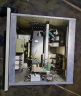 4无缝管安装供应商可依据设备需要自行选择米5电力接入Ф16MM米实测为准6电源控制柜入线Ф350 MM出线Ф16MM个17其他主机安装、移机、吊装、辅材、人工、运输税收等一切间接费用均包含在项目总价中。主机安装、移机、吊装、辅材、人工、运输税收等一切间接费用均包含在项目总价中。主机安装、移机、吊装、辅材、人工、运输税收等一切间接费用均包含在项目总价中。主机安装、移机、吊装、辅材、人工、运输税收等一切间接费用均包含在项目总价中。主机安装、移机、吊装、辅材、人工、运输税收等一切间接费用均包含在项目总价中。供应商名称供应商地址竞标货物名称总报价（元）质保期备注企业名称法定代表人注册地址邮政编码成立时间营业执照注册号企业级别电话传真职工人数总人数：	技术人员：	行政人员：总人数：	技术人员：	行政人员：总人数：	技术人员：	行政人员：总人数：	技术人员：	行政人员：总人数：	技术人员：	行政人员：公司主要业务概述组织机构框图（包括结构、领导成员、主要技术人员及数量等情况）组织机构框图（包括结构、领导成员、主要技术人员及数量等情况）组织机构框图（包括结构、领导成员、主要技术人员及数量等情况）组织机构框图（包括结构、领导成员、主要技术人员及数量等情况）组织机构框图（包括结构、领导成员、主要技术人员及数量等情况）组织机构框图（包括结构、领导成员、主要技术人员及数量等情况）序号标的名称型号规格/纯度数量原产地国生产厂家单价总价备注12345678其他…………价格总计：佰拾万仟佰拾元角分（小写：元）价格总计：佰拾万仟佰拾元角分（小写：元）价格总计：佰拾万仟佰拾元角分（小写：元）价格总计：佰拾万仟佰拾元角分（小写：元）价格总计：佰拾万仟佰拾元角分（小写：元）价格总计：佰拾万仟佰拾元角分（小写：元）价格总计：佰拾万仟佰拾元角分（小写：元）价格总计：佰拾万仟佰拾元角分（小写：元）价格总计：佰拾万仟佰拾元角分（小写：元）序号网上竞价文件要求部分货物响应部分偏离说明——按网上竞价文件第三章逐项填写技术及商务要求逐项填写每个标的的技术参数响应情况说明响应偏离情况1234567…类别序号发生时间情况简介证明材料索引诉讼情况诉讼情况诉讼情况诉讼情况诉讼情况诉讼情况诉讼情况仲裁情况仲裁情况仲裁情况仲裁情况仲裁情况仲裁情况仲裁情况